Juridisch instrumentariumIn juridisch opzicht vormt deze RES Drenthe 1.0 zelf geen ruimtelijk instrument in termen van de Wet ruimtelijke ordening of, vanaf 2022, de nieuwe Omgevingswet. Toch heeft juridische waarde en betekenis als onderlegger voor verdere uitwerkingen in omgevingsvisies en omgevingsplannen. Die betekenis neemt met een breed gedragen vaststelling van de RES 1.0 door gemeenteraden, provinciale staten en algemeen bestuur van waterschappen verder toe. Met de vaststelling geeft elke organisatie zijn bestuur ook opdracht om de geformuleerde ambities concreet tot uitvoering te brengen. Voor gemeenten betekent dit dat zij zelf de handschoen oppakken om invulling gaan geven aan de verdere formele ruimtelijk-juridische uitwerking en dit te verankeren in gemeentelijke omgevingsvisies en omgevingsplannen – voor zover dat al niet is gebeurd. Op dat moment staan keuzes en uitwerkingen die voortvloeien uit de lokale RES 1.0-opgave ook open voor zienswijzen en uiteindelijk beroep, met de gemeenteraad als bevoegd gezag. De provincie is hierbij ondersteunend en faciliterend. De provincie zet de provinciale omgevingsvisie en omgevingsverordening gericht in om vanuit zijn verantwoordelijkheid toe te zien op een goede uitvoering met een voldoende afgewogen ruimtelijke en maatschappelijke inbedding en de afstemming met de netbeheerders. De provincie draagt deze Drentse aanpak uit naar het rijk, initiatiefnemers en andere betrokkenen. Ook de waterschappen hebben een ondersteunende rol. De RES heeft naar verwachting geen gevolgen voor waterschapsverordeningen. RES 1.0 in relatie tot Milieueffectrapportage (MER)Een Milieueffectrapportage is verplicht als activiteiten en projecten mogelijk belangrijk nadelige gevolgen voor het milieu hebben. Het brengt de milieugevolgen van voorgenomen ontwikkelingen in beeld voordat daarover met de vaststelling van een structuurvisie/omgevingsvisie, een bestemmingsplan/omgevingsplan of een omgevingsvergunning een besluit wordt genomen. Het helpt om onderbouwde keuzes te maken tussen zoekrichtingen en scenario’s bij ruimtelijke inpassingen. Het proces van de RES en de (ruimtelijke) vertaling daarvan in omgevingsvisies, omgevingsplannen en vergunningen ziet er als volgt uit:KlimaatakkoordRES, keuzeopties per regioOmgevingsvisie met een milieueffectrapportOmgevingsplan met een milieueffectrapportVergunningen met mogelijk een milieueffectrapport
Voor een belangrijk deel zijn RES-ambities tot 2030 al opgenomen in ruimtelijke plannen (omgevingsvisie, structuurvisie, bestemmingsplan, omgevingsvergunning) of zelfs al uitgevoerd of in uitvoering. Voor deze ambities heeft al een MER-beoordeling plaatsgevonden of is een planMER en/of projectMER uitgevoerd.  Verder is zon-op-dak in de regel vergunningsvrij en hiervoor hoeft ook geen m.e.r. te worden uitgevoerd.  Wat tot 2030 in termen van MER-beoordeling resteert, zijn ambities voor zon-op-veld, grootschalige windenergie en techniekneutrale ambities die gemeenten voor zichzelf hebben bepaald. Daarbij is een uitgebreide MER in elk geval verplicht voor grote windparken (> 15 MW aan opgesteld vermogen) en voor grote zonneparken (>125 hectare functiewijziging van water, natuur, recreatie of landbouw).Alle gemeenten zijn op dit moment bezig met de komst van de nieuwe Omgevingswet. Dit houdt ook in dat elke gemeente voor een Omgevingsvisie gaat zorgen (uiterlijk in 2024). Voor zover er gemeentelijke MER-verplichtingen voorvloeien uit de RES-ambitie, vormt dat een logisch moment om dit onderzoek uit te voeren en de bijbehorende MER-procedure te doorlopen. Dit is dan ook het moment om gekoppeld aan het MER-onderzoek aandacht te houden voor afstemming met visies en plannen van en in omliggende overheden. Op die manier kan MER-onderzoek naar regionale stapeling van effecten op natuur en landschap goed worden meegenomen. De RES-ambitie een optelsom van gemeentelijke ambities tot 2030. Dit sluit aan op de bottom-up-benadering die landelijk wordt nagestreefd en waar Drenthe bij aansluit. Elke gemeente staat voor haar eigen afwegingen en ambities, waardoor sprake is van twaalf lokale afwegingen op basis van eigen criteria. Er vindt geen regionale afweging plaats waar welke opwek moet komen. De ontwikkeling van regionale scenario’s en MER-onderzoek daarnaar is om deze redenen in RES 1.0 nog niet aan de orde. Zo’n strategie kan wel behulpzaam zijn bij de ontwikkeling van RES 2.0 of verder, als keuzes voorbij 2030 gemaakt moeten worden. Op dat moment kan ook goed voortgebouwd worden op de keuzes en uitwerkingen die gemeenten nu voor hun grondgebied maken in hun strategie tot 2030. Omgevingswet biedt kansenIedere overheid zit met dezelfde vragen rondom Omgevingswet. Daarom verschijnen er landelijke uitwerkingen hoe je concreet de energiestrategie kunt opnemen in nieuwe instrumenten Omgevingswet (omgevingsvisie, -programma, -plan, -vergunning). Welke rol kun je kiezen als overheid, wat zijn juridische mogelijkheden en beperkingen rondom participatie, etc? Juridisch mag er nu al het nodige zolang dit ruimtelijk gemotiveerd kan worden. Hierover is in oktober 2020 een Factsheet Procesparticipatie en Financiële participatie opgesteld – zie RES 1.0 - Energie voor Drenthe Recente jurisprudentie laat zien dat overheden ook regels rondom procesparticipatie mogen stellen, mits dit vooraf is vastgelegd in participatiebeleid. Onder de Omgevingswet kan een bredere koppeling worden gelegd met omgevingseffecten, zoals klimaateffecten. Ook komen er meer mogelijkheden voor maatwerk. Zo krijgen gemeenten meer invloed op wat men wel en niet vergunningsvrij wil regelen en onder welke condities. Wettelijke mogelijkheden, waaronder ontwikkelingen in de jurisprudentie, volgen vaak op maatschappelijke trends en ontwikkelingen. Dit betekent andersom dat overheden soms ook best wat kunnen experimenteren met een vernieuwende aanpak. De Omgevingswet is ook juist geïntroduceerd om overheden en initiatiefnemers meer ruimte te bieden voor experiment en innovaties. Wat is hiermee te doen? Een aantal ideeën:Participatie stimuleren, meewegen of afdwingen (zie eerder genoemde Factsheet);Meervoudig ruimtegebruik bevorderen. Enkele voorbeelden: Stimuleren: in vragenbomen voor vergunningenchecks en aan de balie stimuleringsregelingen of financieringsbronnen voor duurzame maatregelen onder de aandacht brengen, zoals voor zon-op-dak, geothermische warmtepompen, alternatieve materialen en bouwtechnieken;Belonen: extra vergunningsvrije bouwmogelijkheden als minimaal x % van het totale dakoppervlak wordt vol gelegd met zonnepanelen.Comply or explain: een motivatie vragen als men nieuwe daken niet belegt met zonnepanelen; waar loopt men praktisch tegenaan, is er wellicht toch een oplossing mogelijk? Waar kunnen drempels weggenomen worden? Vergunningsplicht in specifieke situaties: bijvoorbeeld nieuwe daken zonder dubbelgebruik als zonnepanelen of groen dak, etc.Voorlichting, sturing gedrag (nudging): meer doen met het juridisch instrumentarium. Een vergunningsaanvraag of een vergunningencheck meer laten zijn dan een doel op zich. Dit instrument ook inzetten om te inspireren, initiatiefnemers beter en vroegtijdiger na te laten denken over mogelijkheden en een helpende hand te bieden, drempels en excuses weg te nemen. Regels en aanvraagprocedures (vragenbomen) mee laten groeien met nieuwe inzichten: leren van elkaar. Hierin kun je ook in RES-verband met elkaar optrekken.Nieuwe thema’s: Kabels en leidingen, warmtenetten: ruimtelijke reserveringen, doelmatigheid, bundeling, cablepooling, etc.Energiepockets: samenhang, opslag, afstemming vraag en aanbod, coöperaties.Gezondheid: positieve effecten versterken (bv kwaliteit van de omgeving), negatieve effecten voorkomen of beperken (bv monitoring geluid windturbines). Daarbij pleit GGD Drenthe voor een verbrede benadering van gezondheid. Dit sluit ook goed (beter) aan op de doelstellingen achter de Omgevingswet.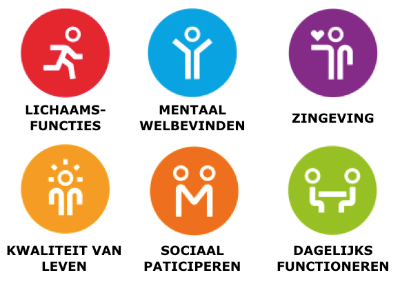 Figuur 1: Positieve gezondheid (Huber, 2021)Tot slot zet de Omgevingswet aan tot cyclisch onderhoud en bijstelling van het juridisch instrumentarium. Het tweejaarlijkse ritme van de RES kan eventueel benut worden voor wat betreft sturing op bijbehorende thema’s en activiteiten. 